Наименование детского сада  ____ГККП «Ясли-сад № 96-ЦГР «Радуга»______ФИО  ______________Журавлёва Анна Сергеевна     _____________________Должность  _________психолог       ____________________________________Стаж работы ________6 лет___________________________________________Категория ___________б/к____________________________________________Тема  ___________ Наши верные друзья: «Память и Внимание»____________Возрастная группа  ____подготовительная группа        ____________________Тема: Наши верные друзья: «Память и Внимание»Цель: формирование представления о психических процессах внимания и памяти как о средствах достижения цели. Задачи:	развитие значимости внимания и памяти для успешного обучения.активизация нравственных качеств.развитие самосознания.Материал:белые листы бумаги А4 на каждого, цветные карандаши, нарисованная «Страна Знаний».Ход занятия:1. Разминка, приветствие.Упражнение «Здравствуйте!»Задача: создание непринужденной, доброжелательной атмосферы в группе.Психолог: Ребята, давайте с вами поздороваемся. Те, кого я назову, скажут мне «Здравствуйте!» Доброе утро всем девочкам!...
Доброе утро всем мальчикам!..
Доброе утро всем тем, кто сегодня чистил зубы!..
Доброе утро всем, кто любит конфеты!..
Доброе утро всем, кто делает по утрам зарядку!..
Молодцы!»Психолог: А сейчас, мы с вами немножко поиграем. Эта веселая игра называется «Запретное движение». 2. Основной этап занятия.Упражнение «Запретное движение». (Двигательное упражнение.)Задача: дать представление о значимости внимания и памяти для успешного достижения цели.Психолог: Я буду вам показывать разные движения, а вы за мною повторять. В этой игре будет одно движение, которое показывать нельзя (ведущий показывает). Покажите мне, какое движение вы не будите показывать? (Дети показывают.) Психолог: Какие вы молодцы! Вы очень хорошо справились с этим упражнением!Вам понравилась эта игра?Кому было легко за мною повторять?Кому было сложно?Как вы думаете, чтобы сыграть в эту игру без ошибок, какими вы должны быть? (внимательными)А чтобы не показать запретное движение, что вы должны с ним сделать? (запомнить)Если у вас хорошая память и ..... (внимание), то, как вы справитесь с этим упражнением? (хорошо)Значит память и внимание нам нужны для того, чтобы ...(ответы ребят).Правильно, наши верные друзья память и внимание очень важны и необходимы в жизни каждого человека. Уровень их развития во многом определяет успешность дальнейшего обучения в школе. С их помощью мы познаем и узнаем много нового, интересного и полезного.- А теперь, на занятии, ребята мы с вами,  отправимся в необычное путешествие, но так как дорога нам предстоит неблизкая, и чтобы не заблудится, давайте проверим,  хорошо ли мы знаем,  друг друга по голосу.Упражнение «Узнай по голосу»Задача: развитие слухового восприятия, создание положительного эмоционального фона.«… (имя), ты сейчас в лесу, мы кричим тебе «АУ!».Глазки …(имя) открывай, кто позвал тебя, узнай!»Один из ребят говорит водящему «АУ», а тот узнает, кто его позвал.Психолог:- Молодцы, сразу видно, что вы очень хорошо знаете, друг друга, а это значит что вы очень дружные и внимательные. А сейчас мы с вами побываем в волшебной стране -  «Стране Знаний!», где я вас познакомлю с двумя подругами, которые были также очень дружны и всегда помогали друг другу.Психотерапевтическая сказка «Путешествие двух подруг».Задача: дать возможность участникам сформулировать средства для овладения знаний.Детям показывается рисунок «Страна Знаний».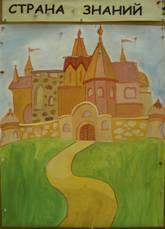 Путешествие двух подруг.Жила-была на свете девочка, которую звали Память. Очень хотелось ей побольше узнать обо всем, что есть на свете. И решила она пойти в Страну Знаний, о которой ей рассказывала лучшая подруга – Внимание. Долго отговаривала ее соседка (Как вы думаете, кто может отговаривать нас от чего-нибудь?) Лень, предлагала поиграть или лучше полежать. Путь-то в Страну Знаний очень длинный и опасный. Но память не послушала ее уговоров и решила, во что бы, то, ни стало добраться до сказочных сокровищ Страны Знаний. Напрасно старалась Лень, которой, впрочем, скоро стал лень стараться.Памяти, к счастью, не пришлось отправляться в путешествие в одиночку – с ней решила пойти ее подружка Внимание. Дорога на самом деле была дальняя и трудная, много препятствий вставало на их пути, но все они были преодолены. Девочки всегда помогали друг другу в сложных ситуациях. В пути им встретился маленький и веселый Шумок. Он играл и шутил с девочками, развлекал их, шептался то с одной, то с другой. Девочки стали ссориться друг с другом. А ему того и надо было! Не знали девочки, что под маской безобидного маленького Шумка скрывался злой и коварный волшебник Шум, который решил помешать Памяти и Вниманию идти вместе в Страну Знаний. (А почему Шум хотел помешать идти Памяти и Вниманию вместе? Ведь они могли бы дойти и в одиночку или нет?) Очень хотелось ему разлучить подруг. Он старался отвлечь подруг от их главной цели (А вы помните, для чего они идут в страну Знаний?), все время пытался привлечь на свою сторону немножко легкомысленную девочку (Как вы думаете, кто это мог быть? Почему?) Внимание. Память боялась потерять подругу, она не знала, что делать, как освободить ее от чар злого волшебника.А Шумок уже радовался своей победе и от радости стал разрастаться, все больше приобретая свой настоящий вид, - и, в конце концов, превратился в Шум. Увидев это, Память горько заплакала, но тут она услышала голосок, ласково утешавший ее. Подняла Память заплаканные глаза и увидела рядом с собой свою подружку Внимание. Она успокоила Память, сказав, что, несмотря на старания Шума, она не поддастся его чарам, а их крепкая дружба поможет справиться с коварным магом. Услышав это Шум, почуял неладное, засуетился: стал стучать, грохотать, вопить. Но бессилен оказался он перед дружными и неразлучными подругами. Стал он сжиматься, уменьшаться, превратился сначала в Шепоток, потом – в едва заметный Шорох, а после и вовсе исчез. Подруги очень обрадовались – они могли, наконец, спокойно продолжить свое путешествие. Теперь уже никто больше не мешал подругам в пути, и они благополучно добрались до красивой и богатой Страны Знаний, где и теперь не расстаются, чтобы вновь не появился Шум – злой и коварный волшебник.Психолог:Ребята, а как часто ваше внимание попадает в сети злого волшебника Шума?Как вы думаете, что помогло двум подругам не поддаться чарам хитрого мага? А каким должен быть настоящий друг?А теперь давайте вспомним, сколько было героев в сказке? Четыре? Шесть? (Пять.) Дети вспоминают название героев сказки «Путешествие двух подруг».Кто вам из героев больше всего понравился? Нарисуйте! Дети рисуют и вывешивают свои рисунки.3. Рефлексия занятия.Дети, как вы думаете, почему девочки и мальчики очень-очень хотят попасть в страну Знаний. Для чего? (Что бы узнать много нового и интересного.)Молодцы! Давайте поаплодируем себе за хорошую работу!